Obr. PD-NAPNAPOTNICA ZA LETOVANJEPOČITNIŠKA ENOTA: 
_____________________________________________________________________________________ (naslov in lokacija počitniške enote)TERMIN LETOVANJA: OD ___________________ DO __________________UPORABNIK - NOSILEC NAPOTNICE (ustrezno označi):  Delavec ZZZS 	          Ožji družinski član	           Upokojeni delavec 		Zunanji uporabnik  PODATKI O UPORABNIKU - NOSILCU NAPOTNICE: 1. Ime in priimek: _____________________________________________________________________2. Naslov (ulica, številka pošte, naziv pošte): ________________________________________________3. Davčna številka: ________________4. Številka TRR in naziv banke: ___________________________________________________________________________________5. Elektronski naslov: __________________________________________________________________6. Telefon: _____________________PODATKI O OŽJEM DRUŽINSKEM ČLANU: 1. Ime in priimek: _____________________________________________________________________2. Naslov (ulica, številka pošte, naziv pošte): _______________________________________________3. Davčna številka: __________________5. Elektronski naslov: __________________________________________________________________6. Telefon: _____________________PODATKI O PLAČNIKU LETOVANJA: Delavec ZZZS 	          Ožji družinski član	           Upokojeni delavec 		Zunanji uporabnik  RAČUN ZA LETOVANJE BOM PORAVNAL:	(ustrezno označi)na podlagi računa za letovanje v enkratnem znesku - UPN
(velja za delavca ZZZS, ožjega družinskega člana, upokojenega delavca in zunanjega uporabnika)
obračun pri plači delavca zavoda
(velja za delavca ZZZS in ožjega družinskega člana, če je plačnik delavec ZZZS)	v enkratnem znesku 		obročno plačilo (2x) 		obročno plačilo (3x) OSEBE, KI LETUJEJO SKUPAJ Z UPORABNIKOM - NOSILCEM NAPOTNICE:	(obvezno izpolniti)Število oseb, ki letuje: ________________________________________
(vpiše se skupno število oseb, ki letuje v poitniški enoti vključno z nosilvem napotnice)
Število otrok, ki letuje z uporabnikom: ___________________________
(vpiše se skupno število otrok)
Starost otrok: _______________________________________________
(vpiše se starost otrok v letih v času letovanja)Kraj in datum: _____________________           	Pristojni delavec: ______________________POMEMBNO:Zunanji uporabnik poravna račun pred začetkom letovanja. Pristojni delavec Zavoda izda napotnico z navodili za letovanje le na podlagi dokazila o plačilu računa za letovanje, ki ga zunanji uporabnik pošlje na e-naslov letovanje@zzzs.si. 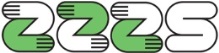 Zavod za zdravstveno
zavarovanje Slovenije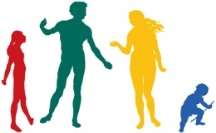 DirekcijaMiklošičeva cesta 241507 Ljubljanawww.zzzs.siDirekcijaMiklošičeva cesta 241507 Ljubljanawww.zzzs.siE-pošta: letovanje@zzzs.si